Organizacja dyżurów wakacyjnych w przedszkolach i oddziałach przedszkolnych w szkołach podstawowych prowadzonych przez m.st. Warszawęlipiec – sierpień 2017 r.Przedszkole/oddział przedszkolny  jako tzw. placówka nieferyjna funkcjonuje przez cały rok, z wyjątkiem przerw ustalonych przez organ prowadzący - § 10 ust. 1 załącznika nr 1 
do rozporządzenia Ministra Edukacji Narodowej z dnia 21 maja 2001 r. w sprawie ramowych statutów publicznego przedszkola oraz publicznych szkół (Dz. U. z 2001 roku nr 61,
poz. 624 z późn. zm.).Planowanie przerw w działalności przedszkola/oddziału przedszkolnego w okresie wakacyjnym związane jest z prowadzonymi w tym okresie pracami remontowo
-modernizacyjnymi oraz prawem nauczycieli do urlopu wypoczynkowego.Dzieci z przedszkoli/oddziałów przedszkolnych  w szkołach podstawowych prowadzanych przez m.st. Warszawę, które nie funkcjonują w danym okresie, mają zapewnione miejsce 
w innym przedszkolu/oddziale przedszkolnym w szkole w dzielnicy.Dyżury wakacyjne przedszkoli/oddziałów przedszkolnych organizowane są we wszystkich przedszkolach/oddziałach przedszkolnych w tych samych terminach (turnusach dwutygodniowych lub miesięcznych).  Zasady prowadzenia zapisów na dyżury wakacyjneZasady ogólneZapisy na dyżury wakacyjne prowadzone są z wykorzystaniem systemu informatycznego w terminach określonych w harmonogramie. Z dyżurów mogą skorzystać wyłącznie dzieci uczęszczające do przedszkoli/oddziałów przedszkolnych 
w szkołach podstawowych prowadzonych przez m.st. Warszawę.We wszystkich dyżurujących przedszkolach/oddziałach przedszkolnych obowiązują 
te same zasady, terminy i kryteria zapisów.We wniosku o przyjęcie dziecka na dyżur wakacyjny można wskazać dowolną liczbę przedszkoli/oddziałów przedszkolnych. Pierwszeństwo w przyjęciu na dyżur wakacyjny mają dzieci uczęszczające 
do dyżurującego przedszkola/oddziału przedszkolnego, a następnie dzieci z innych przedszkoli i oddziałów przedszkolnych  w dzielnicy. Na pozostałe wolne miejsca przyjmowane są dzieci z przedszkoli i szkół z innych dzielnic.Dostęp do systemu zapisówRodzice/prawni opiekunowie zainteresowani zapisem dziecka na dyżury wakacyjne składają do dyrektora przedszkola/szkoły, do którego uczęszcza dziecko, potwierdzenie udziału w elektronicznym zapisie na dyżury wakacyjne.Dostęp do systemu zapisów możliwy jest za pomocą:hasła wydanego przez dyrektora przedszkola, po otrzymaniu od rodziców/prawnych opiekunów potwierdzenia udziału w elektronicznym zapisie, o którym mowa w pkt. 1,lubhasła utworzonego przez rodziców/prawnych opiekunów w elektronicznym systemie rekrutacji do przedszkoli/oddziałów przedszkolnych lub klas I na rok szkolny 2017/2018.Należy pamiętać, że przy logowaniu się do systemu zapisów na dyżury wakacyjne i systemu rekrutacji obowiązuje to samo hasło.Po zalogowaniu się w  systemie rodzice/prawni opiekunowie:uzupełniają dane dziecka, wskazują turnusy i dyżurujące przedszkola/oddziały przedszkolne, do których  chcieliby zapisać dziecko: turnusy należy wskazać w kolejności chronologicznej od turnusu najwcześniejszego do najpóźniejszego, przedszkola/oddziały przedszkolne w każdym z wybranych turnusów 
w kolejności od najbardziej preferowanego do najmniej preferowanego,przedszkole/oddział przedszkolny w szkole wskazany na pierwszej pozycji  
w pierwszym z wybranych turnusów jest dyżurującym przedszkolem/szkołą pierwszego wyboru, zapisują wniosek w systemie,wydrukowany i podpisany wniosek składają w dyżurującym przedszkolu/szkole pierwszego wyboru lub w placówce, do której aktualnie uczęszcza dziecko.Rodzice/prawni opiekunowie, którzy nie korzystają z komputera i Internetu: pobierają wniosek w przedszkolu/szkole, wypełniają go odręcznie i po podpisaniu składają w dyżurującym przedszkolu/szkole pierwszego wyboru,informacje zawarte we wniosku wprowadza do systemu informatycznego dyrektor przedszkola/szkoły.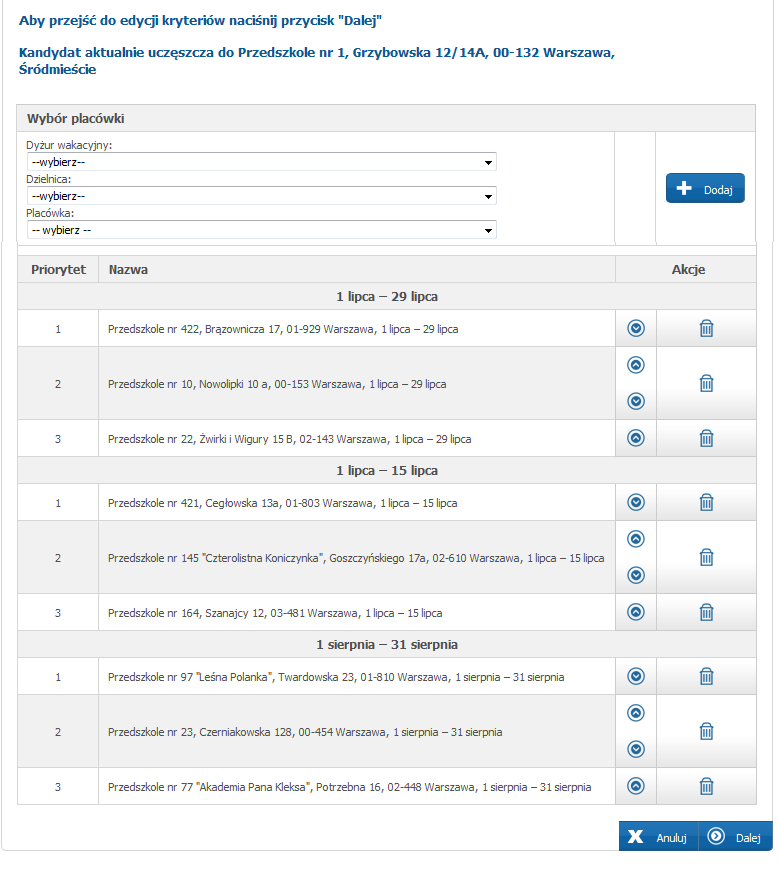 Przyjęcie dziecka na dyżur wakacyjnyKolejność przyjęć na dyżur wakacyjny ustala dyrektor przedszkola zgodnie 
z obowiązującymi kryteriami przyjęć.W przypadku grupy kandydatów spełniających te same kryteria, ustalając kolejność kwalifikacji dyrektor przedszkola:bierze pod uwagę  miejsce przedszkola/szkoły na liście preferencji dziecka (w porządku od najbardziej do najmniej preferowanej),wykorzystuje funkcjonalność systemu informatycznego umożliwiającą losowe ustalenie kolejności kwalifikacji. Dyrektor przedszkola/szkoły, w terminie określonym w harmonogramie, publikuje listy dzieci zakwalifikowanych na dyżur. Informacja o przedszkolu/szkole, do której dziecko zostało zakwalifikowane na dyżur dostępna jest również z elektronicznym systemie. Potwierdzeniem zapisu dziecka na dyżur jest wniesienie opłaty za wyżywienie w czasie dyżuru, w terminie 21 dni od dnia udostępnienia listy zakwalifikowanych, w wysokości i na rachunek wskazany przez dyrektora przedszkola/szkoły, do której zostało zakwalifikowane dziecko. W treści przelewu należy wpisać „opłata za żywienie na dyżurze wakacyjnym – imię i nazwisko dziecka”. Brak uiszczenia opłaty we wskazanym wyżej terminie oznacza rezygnację 
z miejsca w dyżurującym przedszkolu/oddziale przedszkolnym w szkole podstawowej. Rodzice/prawni opiekunowie  dzieci, które nie zostały zakwalifikowane na dyżur 
do wybranych przedszkoli/oddziałów przedszkolnych mają zapewnione miejsce w innej placówce, w której są wolne miejsca. W celu zapisania dziecka na dyżur wakacyjny należy zgłosić się do dyrektora przedszkola/szkoły, która dysponuje wolnymi miejscami. Wykaz wolnych miejsc zostanie opublikowany w elektronicznym systemie zapisów 
w terminach określonych w harmonogramie. TurnusOkres dyżuruI/II3 lipca – 28 lipcaI3 lipca – 14 lipcaII17 lipca – 28 lipcaIII/IV31 lipca – 31 sierpniaIII31 lipca – 11 sierpniaIV14 sierpnia – 31 sierpnia